Creative Typography: Part 1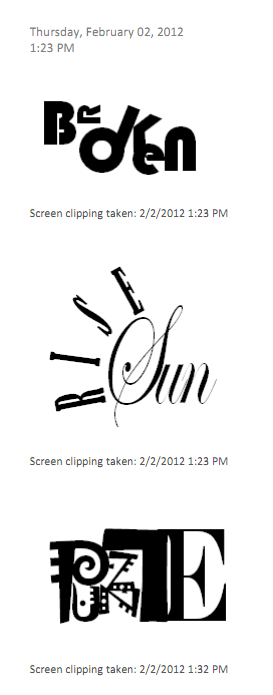 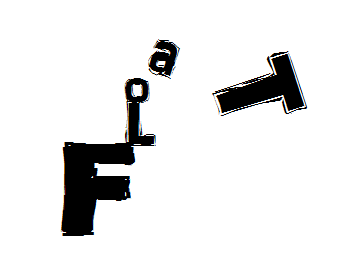 Screen clipping taken: 2/2/2012, 4:02 PM 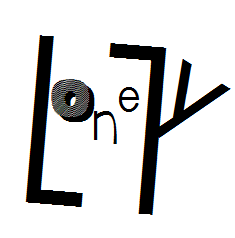 Screen clipping taken: 2/2/2012, 3:31 PM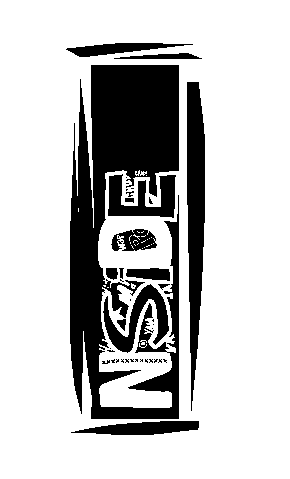       Screen clipping taken: 2/2/2012, 4:19 PM